RICHMOND RECREATIONHANDPAINTED WATERMELONFLOWER POTSUPPLIES:-PAINT-BRUSHES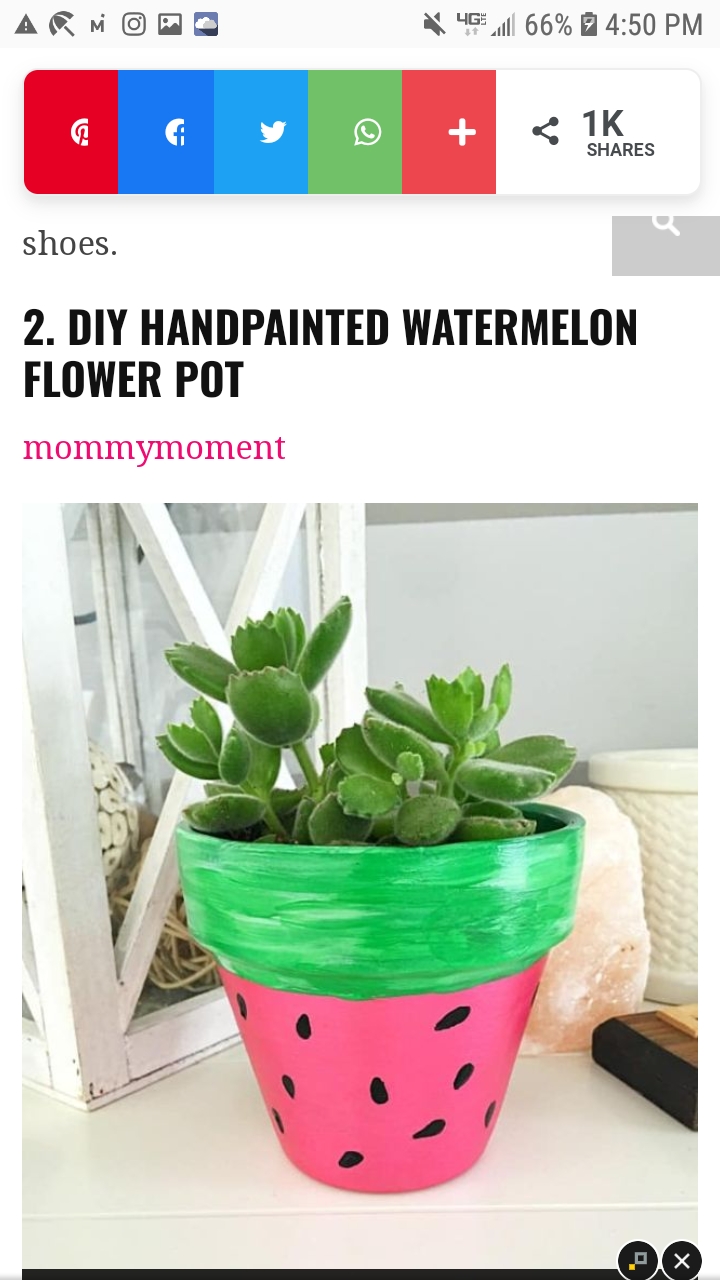 